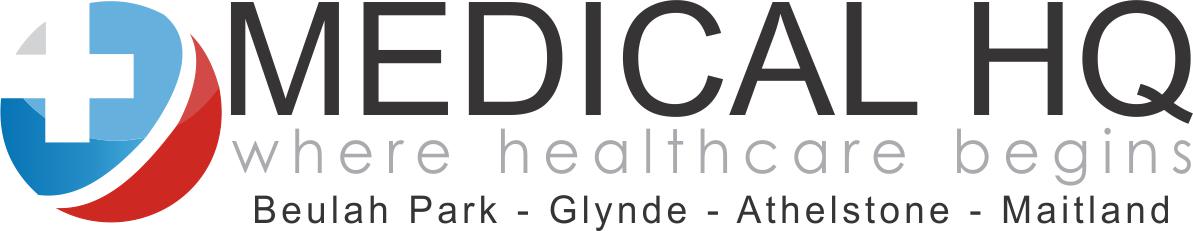 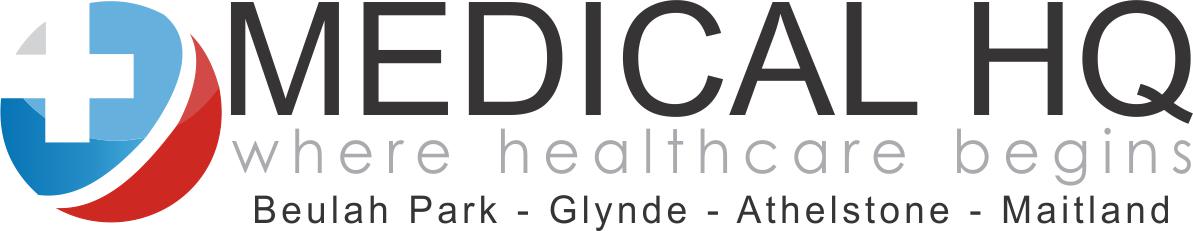 ELECTRONICAL TRANSMISSION OF DOCUMENTS CONSENTPlease be advised that email is not a secure form of communication and is not our preferred method of correspondence. This form is only for documents that have been discussed with your doctor in a consultation*.With the signing of this consent form, you acknowledge the possible risks involved and give permission for Medical HQ to forward documents and results via email.I, _________________________________ give my consent for Medical HQ to forward results, referrals and documents via email.Signed: ___________________________Date: __________________________*Please be advised that our email address is not a platform for communication and medical requests for patients. Anything of this nature will require you to phone the practice and book an appointment.